Best Buys GREEN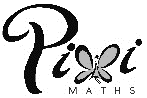 Decide in each of these questions which product is the best value for money.Best Buys AMBERDecide in each of these questions which product is the best value for money.Where there are products on offer, work out the total cost first.Remember to start by calculating how much 1 gram is worth (or 1 pack, or 1 ml…)Best Buys REDDecide in each of these questions which product is the best value for money.Where there are products on offer, work out the total cost first.Remember to start by calculating how much 1 gram is worth (or 1 pack, or 1 ml…)Bags of carrotsBags of carrots1.2kg bag for £1700g bag for 77pPork sausagesPork sausagesPork sausagesPack of 6 for £2.00Packs of 10, 3 for £10.00Packs of 10, 4 for £12.00Toilet rollToilet rollPack of 9 for £4.48Packs of 4, 2 for £3.50BaconBacon300g packs, 2 for £4175g packs, 3 for £3.60Diet CokeDiet Coke2L bottles, 3 for £4.5024 330ml can for £8.85Bags of carrotsBags of carrots1.2kg bag for £1700g bag for 77pPork sausagesPork sausagesPork sausagesPack of 6 for £2.00Packs of 10, 3 for £10.00Packs of 10, 4 for £12.00Toilet rollToilet rollPack of 9 for £4.48Packs of 4, 2 for £3.50BaconBacon300g packs, 2 for £4175g packs, 3 for £3.60Diet CokeDiet Coke2L bottles, 3 for £4.5024 330ml can for £8.85Bags of carrotsBags of carrots1.2kg bag for £11200g = 100p                     ÷1200                 ÷1200                                   1g =_________700g bag for 77p700g = 77p                                   1g = _________Pork sausagesPork sausagesPork sausagesPack of 6 for £2.006 = 200pPacks of 10, 3 for £10.0030 = 1000pPacks of 10, 4 for £12.0040 = 1200pToilet rollToilet rollPack of 9 for £4.48Packs of 4, 2 for £3.50BaconBacon300g packs, 2 for £4175g packs, 3 for £3.60Diet CokeDiet Coke2L bottles, 3 for £4.5024 330ml can for £8.85